Председателю Первичной профсоюзной организации Городской больницы № 15 Межрегиональной
 Санкт-Петербурга и Ленинградской области организации Профсоюза работников здравоохранения РФ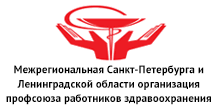 от члена профсоюза ____________________________________________________________________________________________________________________  (ФИО работника полностью)_______________________________________________________________(занимаемая должность)____________________________________________________________ (телефон)



ЗАЯВЛЕНИЕПрошу оказать мне материальную помощь _____________________________________
________________________________________________________________
                                    конкретная причина, например: "в связи…", "для…" "и т.д…"  )
Необходимые документы прилагаю:  _____________________________________________________________________________________________________________________ (перечислить все документы)Профсоюзный билет № __________________На обработку персональных данных согласен(на).
«____» _______________202     года  				_______________									(подпись)
Вх. № ______ от «___»____________202    г.